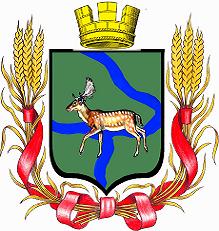 РОССИЙСКАЯ   ФЕДЕРАЦИЯДума  Еланского  городского  поселенияЕланского  муниципального  районаВолгоградской  области четвёртого созываРЕШЕНИЕ № 19/4от 26 декабря 2019 г.                                                                                                   О внесении изменений и дополнений в Устав Еланского городского поселения Еланского муниципального района Волгоградской области	Руководствуясь Федеральным законом от 01.05.2019 № 87-ФЗ «О внесении изменений в Федеральный закон «Об общих принципах организации местного самоуправления в Российской Федерации», Федеральным законом от 26.07.2019 № 228-ФЗ «О внесении изменений в статью 40 Федерального закона «Об общих принципах организации местного самоуправления в Российской Федерации» и статью 13.1 Федерального закона «О противодействии коррупции», Федеральным законом от 02.08.2019 № 283-ФЗ «О внесении изменений в Градостроительный кодекс Российской Федерации и отдельные законодательные акты Российской Федерации» и статьей 17 Устава Еланского городского поселения Еланского муниципального района Волгоградской области, Дума Еланского городского поселения Решила: 1. Внести в Устав Еланского городского поселения Еланского муниципального района Волгоградской области, принятый Решением Думы Еланского городского поселения от «24» июля 2014 года № 337/48 (в редакции решений от  26  июня  2015 года № 56 / 8, от 22 января 2016 года № 93 / 14, от  05  мая  2016  года № 108 / 17, от 21 октября 2016 года № 127 / 21, от  04  мая  2017  года № 158 / 27, от  20  июля  2017  года № 171 / 30, от 26 октября 2017 года № 181 / 32, от 01 февраля 2018 года № 206/35, от  17  мая  2018  года № 206 / 35, от  10  января  2019  года № 264 / 44, от  30  мая  2019  года № 285 / 48), следующие изменения:1.1. В части 1 статьи 5 Устава Еланского городского поселения Еланского муниципального района Волгоградской области:а) пункт 22 после слов «документации по планировке территории,» дополнить словами «выдача градостроительного плана земельного участка, расположенного в границах поселения,»;б) в пункте 40 слова «О государственном кадастре недвижимости» заменить словами «О кадастровой деятельности»;».1.2. В пункте 2 части 3 статьи 8 Устава Еланского городского поселения Еланского муниципального района Волгоградской области после слова «систематическое» дополнить словами «(два и более раз в течение последних двенадцати месяцев)»;».1.3. Часть 2 статьи 9 Устава Еланского городского поселения Еланского муниципального района Волгоградской области изложить в следующей редакции:«2. Сход граждан, предусмотренный настоящей статьей, правомочен при участии в нем более половины обладающих избирательным правом жителей населенного пункта или поселения. В случае, если в населенном пункте отсутствует возможность одновременного совместного присутствия более половины обладающих избирательным правом жителей данного населенного пункта, сход граждан проводится поэтапно в срок, не превышающий одного месяца со дня принятия решения о проведении схода граждан. При этом лица, ранее принявшие участие в сходе граждан, на последующих этапах участия в голосовании не принимают. Решение схода граждан считается принятым, если за него проголосовало более половины участников схода граждан».1.4. Пункт 11 части 7 статьи 18 Устава Еланского городского поселения Еланского муниципального района Волгоградской области дополнить словами «, если иное не предусмотрено Федеральным законом «Об общих принципах организации местного самоуправления в Российской Федерации»;».1.5. Абзац второй части 1 статьи 19 Устава Еланского городского поселения Еланского муниципального района Волгоградской области изложить в следующей редакции:«Вновь избранный (ая) Дума Еланского городского поселения собирается на первое заседание не позднее, чем на 30 день со дня его (ее) избрания в правомочном составе.». 1.6. Пункт 10 части 7 статьи 21 Устава Еланского городского поселения Еланского муниципального района Волгоградской области дополнить словами «, если иное не предусмотрено Федеральным законом «Об общих принципах организации местного самоуправления в Российской Федерации»;».1.7. В части 3.1 статьи 33 Устава Еланского городского поселения Еланского муниципального района Волгоградской области слова «Эл № ФС 77-72421» заменить словами «Эл № ФС77-72471».2. Настоящее решение подлежит обнародованию после его государственной регистрации и вступает в силу после его обнародования.Глава Еланского                                               Председатель Думы городского поселения                                      Еланского городского поселенияЕланского муниципального района               Еланского муниципального районаВолгоградской области                                    Волгоградской области          _________________Савин Н.А.                               ______________Русяев Е.В.